Улица Тихая   						Автобускод для установки приложения «Умный транспорт»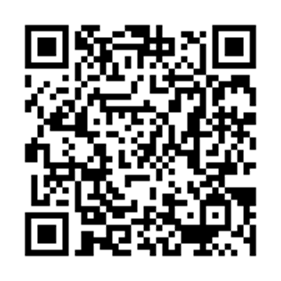 По регулируемым тарифамПо регулируемым тарифамПо регулируемым тарифамПо регулируемым тарифамПо регулируемым тарифамНомер маршрутаКонечная остановкаДНИВремя работыРасчетное время отправления (интервал движения)1ОМКБудни7:05-22:257:05, 7:50, 8:50, 09:35, 10:25, 11:20, 12:05, 13:05, 14:05, 14:50, 15:50, 16:35, 17:35, 18:05, 19:05, 19:50, 20:45, 21:33, 22:251ОМКВыходн.7:20-21:007:20, 8:20, 9:00, 10:00, 10:40, 11:40, 12:40, 13:40, 14:20, 15:20, 16:00, 17:00, 17:40, 18:40, 19:20, 21:001АОМКБудни7:17-21:077:17, 8:17, 9:02, 9:47, 10:37, 11:32, 12:32, 13:37, 14:17, 15:17, 16:02, 16:57, 17:47, 18:32, 19:32, 21:071АОМКВыходн.8:02-21:228:02, 8:37, 9:37, 10:17, 11:17, 11:57, 12:57, 15:37, 16:27, 17:17, 18:02, 18:57, 19:47, 21:228ОМКБудни6:33-21:08 06:33, 7:03, 07:38, 08:23, 08:53, 09:38, 10:08, 10:43, 12:23, 13:33, 14:03, 14:38, 15:53, 16:08, 16:43, 17:13, 17:53, 18:33, 18:58, 20:03, 21:088ОМКВыходн.7:03-21:087:03, 07:38, 08:23, 08:53, 09:38, 10:08, 10:43, 12:23, 13:33, 14:03, 14:38, 15:53, 16:08, 16:43, 17:13, 17:53, 18:33, 18:58, 20:03, 21:088ОМКБудниЛЕТО7:03-21:087:03, 07:38, 08:23, 08:53, 09:38, 10:08, 10:43, 12:23, 13:33, 14:03, 14:38, 15:53, 16:08, 16:43, 17:13, 17:53, 18:33, 18:58, 20:03, 21:088ОМКВыходн.ЛЕТО7:03-21:087:03, 07:38, 08:23, 08:53, 09:38, 10:08, 10:43, 12:23, 13:33, 14:38, 15:53, 16:08, 17:13, 17:53, 18:33, 18:58, 20:03, 21:08По нерегулируемым тарифамПо нерегулируемым тарифамПо нерегулируемым тарифамПо нерегулируемым тарифамПо нерегулируемым тарифамПо нерегулируемым тарифамПо нерегулируемым тарифамПо нерегулируемым тарифамПо нерегулируемым тарифамПо нерегулируемым тарифамНомер маршрутаКонечная остановкаДНИВремя работыИнтервал движения (минуты)Интервал движения (минуты)Интервал движения (минуты)Интервал движения (минуты)Интервал движения (минуты)Интервал движения (минуты)8БОМКдо 10 ч.10-1111-1515-1616-20после 208БОМКБудни6:13-22:051520152015258БОМКСуббота6:15-21:511823182318258БОМКВоскрес.6:25-21:41202520252030Управление транспорта, связи и дорог Администрации города Ханты-Мансийска, г. Ханты-Мансийск, ул. Мира 34, каб. 135 и 134, тел. (3467)39-39-07Отдела государственного автодорожного надзора по ХМАО – Югре, г. Ханты-Мансийск, ул. Шевченко 36А, тел. (3467) 32-64-60МО МВД России «Ханты-Мансийский» г. Ханты-Мансийск, ул. Дзержинского дом 11, телефоны дежурной части (3467) 398-104, 398-103, 102 и 112